Publicado en Barcelona el 07/06/2024 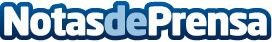 Schneider Electric nombra a Jordi García, VP de Secure Power y Servicios y a Víctor Moure, VP de Power Products y Digital Energy en IberiaTras más de 20 años de trayectoria, Jordi García asume el liderazgo de dos negocios estratégicos para la compañía y claves para el desarrollo de una economía digital sostenible. Le da el relevo Victor Moure, hasta ahora Country Manager de PortugalDatos de contacto:Noelia IglesiasTeam Lewis93 522 86 00Nota de prensa publicada en: https://www.notasdeprensa.es/schneider-electric-nombra-a-jordi-garcia-vp-de Categorias: Recursos humanos Innovación Tecnológica Sector Energético http://www.notasdeprensa.es